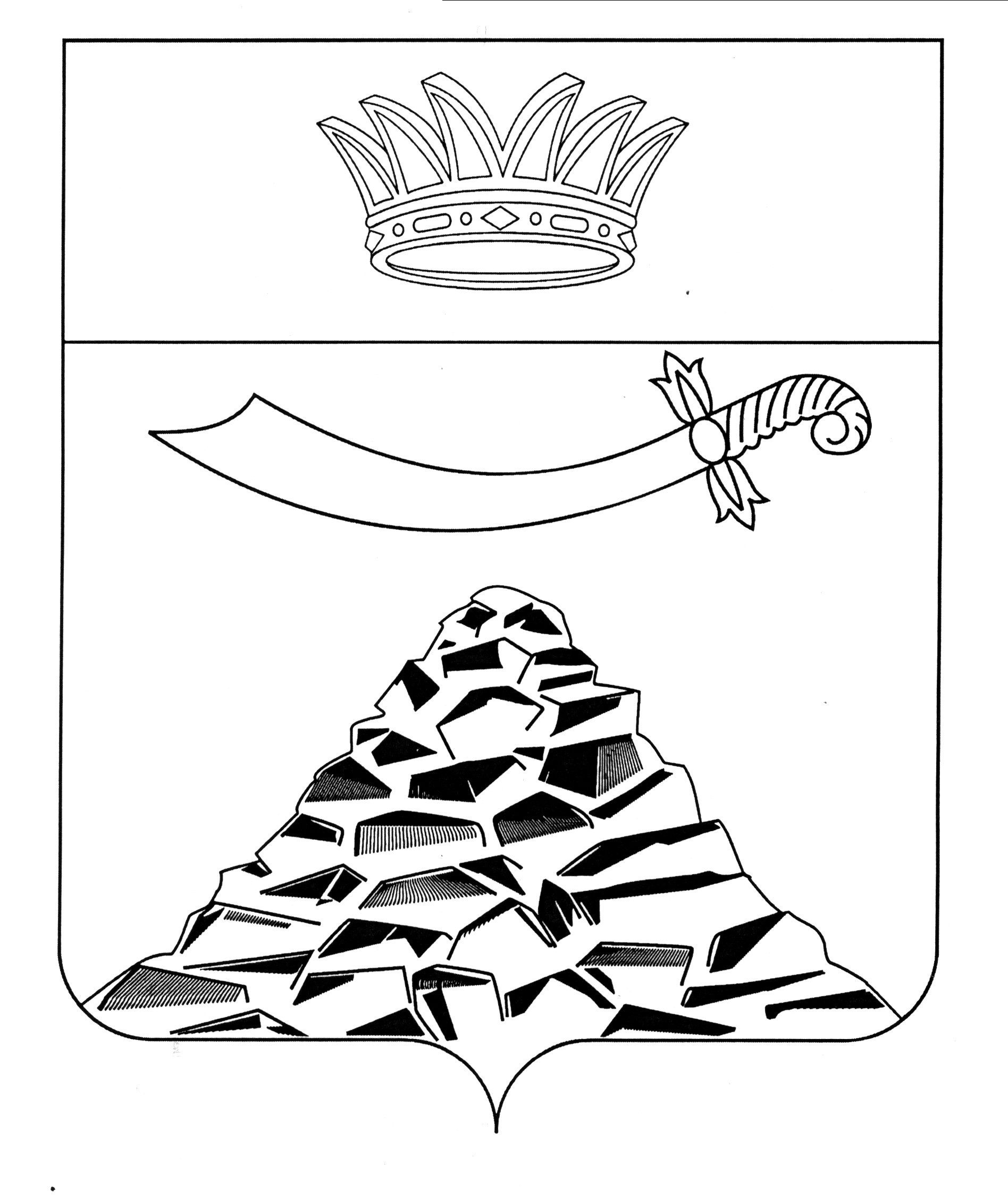 ПОСТАНОВЛЕНИЕАДМИНИСТРАЦИИ МУНИЦИПАЛЬНОГО ОБРАЗОВАНИЯ 
«ЧЕРНОЯРСКИЙ МУНИЦИПАЛЬНЫЙ РАЙОНАСТРАХАНСКОЙ ОБЛАСТИ»от 31.01.2023 № 39       с.Черный Яр Об утверждении перечня объектов муниципального имущества муниципального образования«Черноярский муниципальный район Астраханской области», в отношении которых планируется заключение концессионных соглашений в 2023 году	 Руководствуясь частью 3 статьи 4 Федерального закона от 21.07.2005 N 115-ФЗ "О концессионных соглашениях", Уставом муниципального образования «Черноярский муниципальный район Астраханской области», администрация муниципального образования «Черноярский муниципальный район Астраханской области»ПОСТАНОВЛЯЕТ:1. Утвердить Перечень объектов муниципального имущества муниципального образования «Черноярский муниципальный район Астраханской области», в отношении которых планируется заключение концессионных соглашений в 2023 году, согласно приложению к данному постановлению.2. Начальнику организационного отдела администрации муниципального образования «Черноярский муниципальный район Астраханской области» (Сурикова О.В.) разместить данное постановление на официальном сайте администрации муниципального образования «Черноярский муниципальный район Астраханской области».3.   Контроль за исполнением настоящего постановления возложить на первого заместителя Главы администрации муниципального образования «Черноярский муниципальный район Астраханской области» Мешкова М.А.4. Настоящее постановление вступает в силу с 01 февраля 2023г. и действует до 1 февраля 2024 г.Глава района						   	   	        С.И. НикулинПриложениек постановлению администрациимуниципального образования«Черноярский муниципальный район Астраханской области»от 31.01.2023 № 39ПЕРЕЧЕНЬОБЪЕКТОВ МУНИЦИПАЛЬНОГО ИМУЩЕСТВА МУНИЦИПАЛЬНОГО ОБРАЗОВАНИЯ «ЧЕРНОЯРСКИЙ МУНИЦИПАЛЬНЫЙ РАЙОН АСТРАХАНСКОЙ ОБЛАСТИ», В ОТНОШЕНИИ КОТОРЫХПЛАНИРУЕТСЯ ЗАКЛЮЧЕНИЕ КОНЦЕССИОННЫХ СОГЛАШЕНИЙ В 2023 ГОДУ№Наименование объектаМестонахождение объектаХарактеристика объектаВид работ в рамках концессионного соглашения (создание и (или) реконструкция)Планируемая сфера применения объекта1Здание бани с котельнойАстраханская область, Черноярский район. с. Черный Яр, пл. Ленина, д. 15Площадь здания- 299,9 кв.м.Площадь земельного участка 1562 кв.м.Количество этажей – 1Год постройки – 19 век.Стены- кирпичныеФундамент- кирпично-ленточныйПерекрытия- деревянныеКрыша – деревянные стропила, кровля шифернаяПолы- бетонные перекрытие плиткойВнутренняя отделка- побелка, плитка, обшивка стенПодача ХВС- центральное Отопление – отсутствуетСистема водоотведения – выгребная ямаЭлектричество- централизованное реконструкцияОбъекты социального обслуживания граждан